Job Title:		Talent Pathway: Lead CoachLocation:		England – RegionalResponsible to:	Regional Academy Centre Head Coach and Talent CoordinatorStatus:		Self EmployedRole & DescriptionTo plan with the Head Coach, lead delivery and review coaching sessions delivered at Regional Academies;Demonstrate sound coaching competence (the “how”);Deliver the fundamentals of lacrosse and core lacrosse skills with tactical input;Demonstrate sound technical and tactical competence (the “what”);Support, mentor and supervise two coaches;Deliver academy operational duties as required. Support coaches to provide effective and personalised feedback;To work with the Head Coach to inspire a culture to ensure that self-reflection is adopted by Talent Pathway athletes;Implement a culture of learning to perform in a supportive environment;Adhere to England Lacrosse policies, procedures, Code of Ethics and values. Skills & Experience RequiredSound knowledge/understanding of: Talent Principles Ability to:Work under supervision and in a team environment;Collect, maintain and manage information, document reports/feedback;Observe, analyse and improve player performance;Exhibit clear communication and interpersonal skills;Inspire, challenge and motivate players and staff.Essential Qualifications & Training RequiredCommitment and ExpectationsAttend a minimum of two Regional Academy training weekends;Attend a staff training day;Attend a minimum of five video conference workshops throughout the year;To complete any outstanding/overdue England Lacrosse coaching awards; To register on the Talent Coach Award;To attend Regional Centre planning meeting prior to training weekend;To provide individual feedback for all athletes in your group before deadline;Submit claim form on completion of feedback;To contribute to the academy resource library to support athlete development outside of academy sessions;To contribute to planning meeting prior to training weekend;To conduct a review with Head Coaches. Experience of: EssentialDesirableProven delivery of a programme planned by others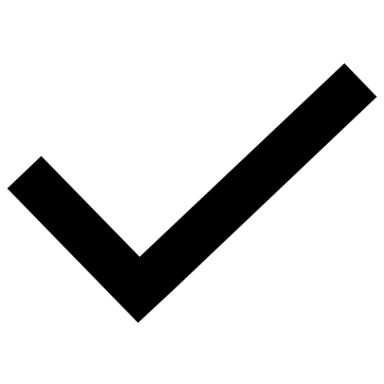 Working with young athletes (U18s)Relevant coaching - minimum 3 years, of which at least 2 must be with regional/high performance athletesRelevant coaching - minimum 3 years, of which at least 2 must be with regional/high performance athletesDevelopment of individuals including: auditing of strengths and weaknesses, feedback and monitoring performanceMaintaining an overview of the targets and objectivesDemonstrate ability to lead an area of work within the overall programme, ensuring that agreed targets are achieved to a high standard and within the agreed frameworkKnowledge of latest coaching methodology, performance standards 
for techniques and tactics applied in performance lacrosseEssentialDesirableEngland Lacrosse Coach AwardEmergency First Aid QualificationSafeguarding and Protecting Children workshopDBS check through England LacrosseIndividual Registration with England LacrosseOngoing Continued Professional Development Umpire /Referees Level 1 UK Coaching workshops: equity, talent